LES VOIES AERIENNES SUPERIEURES1. GENERALITES :Les voies respiratoires assurent le lien entre l’air extérieur  et les poumons Elles englobent tous les organes à travers lesquels l’air passe durant la respirationLe système respiratoire se subdivise en voies respiratoires supérieures et inférieures2. STRUCTURE HISTOLOGIQUE DES VOIES AERIENNES SUPERIEURES :Les voies aériennes supérieures se composent de trois entités : les cavités nasales, le nasopharynx et le larynx.  2.1 LES CAVITES NASALES :    Elles peuvent être divisées en quatre régions : le vestibule nasal (antérieur), les fosses nasales proprement dites (postérieures), les sinus de la face ou para-nasaux et la région olfactive sensorielle.   2.1.1 VESTIBULE NASAL :Il représente la partie externe des cavités nasales ; cette région est antérieure et dilatéeLe vestibule est recouvert d’un épithélium malpighien kératinisé continuant l’épiderme de la surface externe du nezRiche en glandes sébacées et sudoripares, cette région présente des poils : les vibrisses qui retiennent les grosses molécules présentes dans l’air inspiré.2.1.2 FOSSES NASALES PROPREMENT DITES :Les fosses nasales, constituées par deux cavités creusées au dépend des os du crâne, sont séparées par un septum osseux médian : le septum nasalA partir de ce septum nasal s’étendent trois projections osseuses correspondant aux cornets supérieur, moyen et inférieurLes fosses nasales sont tapissées par une muqueuse de type respiratoire faite d’un épithélium reposant sur un chorion 1/Epithélium : il est prismatique pseudo-stratifié cilié présentant à décrire plusieurs types cellulaires :       Cellules ciliées : Cellules prismatiques, très nombreusesNoyau occupant la partie moyennePôle apical pourvu de cils vibratilesMitochondries abondantes (énergie nécessaire aux battements des cils)                                       Cellules caliciformes :Elles sont dispersées entre les cellules ciliées et moins nombreusesNoyau basalPôle apical occupé par le mucus                              Cellules basales :Population cellulaire de réserve et de renouvellementCellules de petite taille situées à la partie profonde de l’épithélium                             Cellules argentaffines :ce sont des cellules rares appartenant au système endocrine diffus elles sont isolées situées contre la lame basale                            Cellules à brosses :elles ne sont identifiables qu’en microscopie électroniqueil s’agit de cellules immatures              2/chorion : c’est un chorion fixé au périoste osseux par une couche fibreuse dense ;                                 Il est fait de tissu conjonctif riche en fibres élastiques et tissu lymphoïde                                Il contient des glandes séro-muqueuses tubulo-acineuses ramifiées et un dispositif        vasculaire veineux en nappe très important  2.1.3 SINUS PARA-NASAUX :il s’agit de cavités aériennes creusées dans divers os de la face (maxillaire, frontal, sphénoïde et ethmoïde) qui communiquent avec les fosses nasales par d’étroites ouvertures.Ces sinus sont revêtus d’une muqueuse respiratoire avec un chorion plus pauvre en glandes.2.1.4 REGION OLFACTIVE :C’est la région postéro-supérieure des cavités nasales encore appelée muqueuse olfactiveLa muqueuse olfactive comprend un épithélium pseudo-stratifié et  un chorion richement vascularisé.Epithélium : il repose sur une membrane basale et comporte 3 types cellulaires représentés par les cellules de soutien, les cellules neurosensorielles et les cellules basales.Chorion : il est fait d’un tissu conjonctif renfermant des unités glandulaires appelées glandes de Bowman ; ces dernières sont des glandes tubulo-acineuses muqueuses. 2.2   LE NASOPHARYNX :Le pharynx est un organe musculo-tendineux représentant le carrefour aéro-digestif dont un mécanisme réflexe permet l’entrecroisement des voies sans fausses routesIl est situé à l’arrière de la bouche au dessus du larynx et en dessous du nezIl est divisé en trois parties : nasopharynx, oropharynx et laryngo-pharynxLe nasopharynx est la partie supérieure de ce carrefour aéro-digestif ; il communique avec l’oreille moyenne par l’intermédiaire de la trompe d’Eustache ce qui permet d’équilibrer les pressions entre l’oreille moyenne et l’environnement extérieurle nasopharynx est tapissé par un épithélium de type respiratoire avec quelques plages isolées d’épithélium pavimenteux stratifié non kératinisé sur sa paroi postérieureLe nasopharynx de l’enfant présente, temporairement, sur sa face postérieure une amygdale : l’amygdale pharyngienne.2.3  LE LARYNX :Le larynx est un conduit qui relie le pharynx à la trachéeIl est maintenu béant grâce à des cartilages hyalins annulaires (thyroïde, cricoïde, aryténoïde) et des muscles insérés sur le conjonctif dense qui entoure la muqueuse tapissant la lumièreLe sommet du larynx est pourvu, à la partie antérieure, d’une expansion spatulée : l’épiglotte qui empêche la pénétration des aliments et des liquides dans les voies aériennesL’épiglotte présente une partie solide constituée de cartilage élastique et recouverte d’un épithélium pavimenteux stratifié non kératinisé sur sa face linguale et respiratoire sur la majeure partie de la face laryngéeEn dessous de l’épiglotte, la muqueuse forme deux paires de replis qui s’étendent dans la lumière laryngée :Une paire supérieure : les fausses cordes vocalesUne paire inférieure : les vraies cordes vocalesLes deux paires des cordes vocales sont séparées par une dilatation de la lumière laryngée appelée : ventricule de MorganiLes fausses cordes vocales sont des saillies conjonctives recouvertes par une muqueuse de type respiratoire renfermant des glandes séro-muqueusesLes vraies cordes vocales sont formées de faisceaux de fibres élastiques (ligaments vocaux) recouvert d’un épithélium pavimenteux stratifié non kératinisé ; parallèlement à ces ligaments s’étendent des faisceaux de cellules musculaires striéesLes cartilages aryténoïdes et les vraies cordes vocales représentent l’essentiel de l’organe de phonation.En dehors des cordes vocales fibro-élastiques, du tissu conjonctif lâche riche en fibres élastiques supporte l’épithélium et peut devenir le siège d’un œdème aux conséquences graves au cours des laryngites.3. HISTOPHYSIOLOGIE :Epithélium respiratoire :Le revêtement riche en cellules caliciformes favorise, par le mucus sécrété, l’adhésion des particules présentes dans l’air inspiréLe battement continu des cils entrainent ces particules vers le pharynx où elles sont dégluties.Glandes séreuses : leur produit de sécrétion aqueux permet l’humidification de l’air inspiré Plexus veineux : la richesse en réseaux vasculaire veinulaire permet l’ajustement de la température de l’air inspiré à celle du corpsConclusion : les voies aériennes supérieures assurent la filtration, l’humidification et le réchauffement de l’air inspiréLES VOIES AERIENNES SUPERIEURES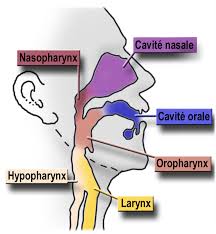 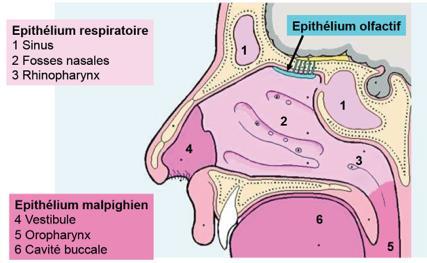 LES VOIES AERIENNES SUPERIEURES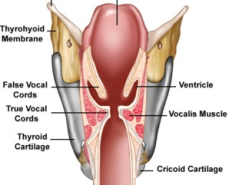 MUQUEUSE RESPIRATOIRE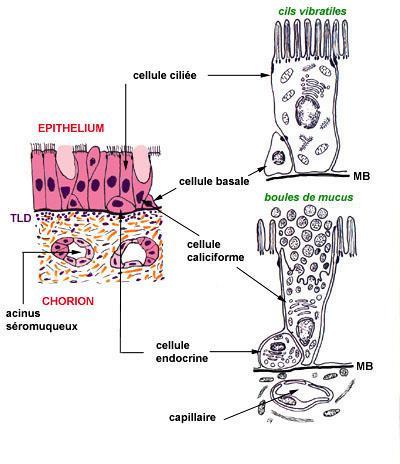 